بسمه تعالیآیتم های بررسی شده لاگ بوک پرستاریآماده کردن اطاق عمل برای شروع جراحیآماده کردن اتاق عمل برای عمل های بعدیانجام پذیرش و انتقال بیمار (در نقش فرد سیار)به کارگیری لوازم و تجهیزاتاصول صحیح ارتباط با بیمار در بدو ورود به اتاق عملرعایت اصول آسپتیک در نقش مشاهده‌گر	چک کردن نام بیمار، موضع عمل جراحی، جراح و ... با پرونده و دستبند بیمارمشارکت در انتقال صحیح بیمار از برانکارد به تخت جراحیبررسی پرونده بالینی بیمارمشارکت در پوزیشن دهی به بیمار	مشارکت در سونداژ بیمارباز کردن پک استریل با رعایت نکات آسپتیکمشارکت در شمارش گازها و انواع اسپانج هااضافه کردن بتادین و سایر محلول ها به فیلد استریلاستفاده  صحیح از وسایل برقی و غیر برقی اطاق عملمشارکت در پانسمان ناحیه جراحیمشارکت در انتقال صحیح بیمار از روی تخت جراحی به برانکارد و تحویل بیمار به ریکاوری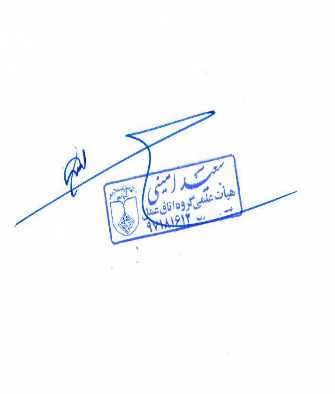 ثبت وسایل مصرفی در اتاق عمل                                                                             با تشکر